健康セルフチェックシート（1/3）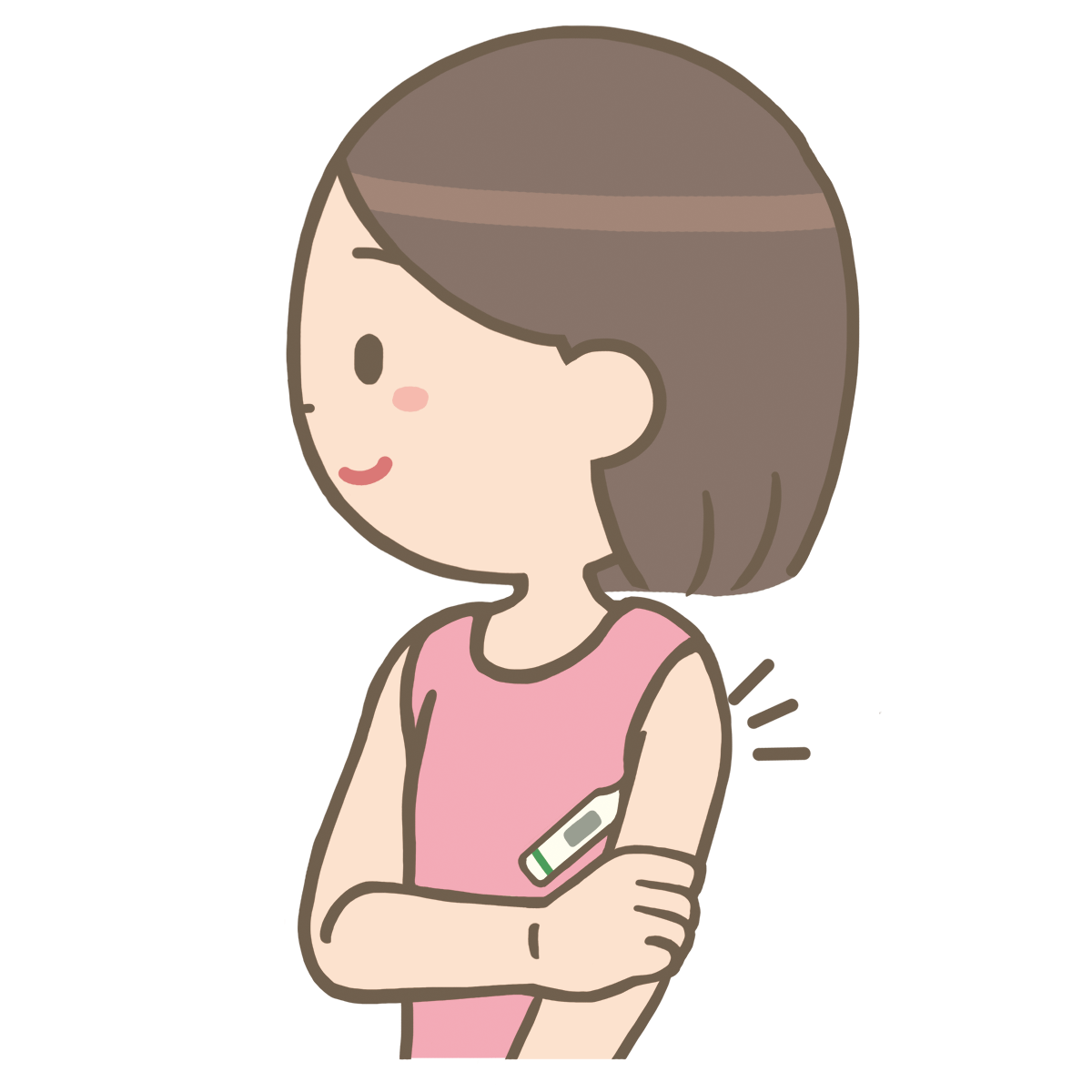 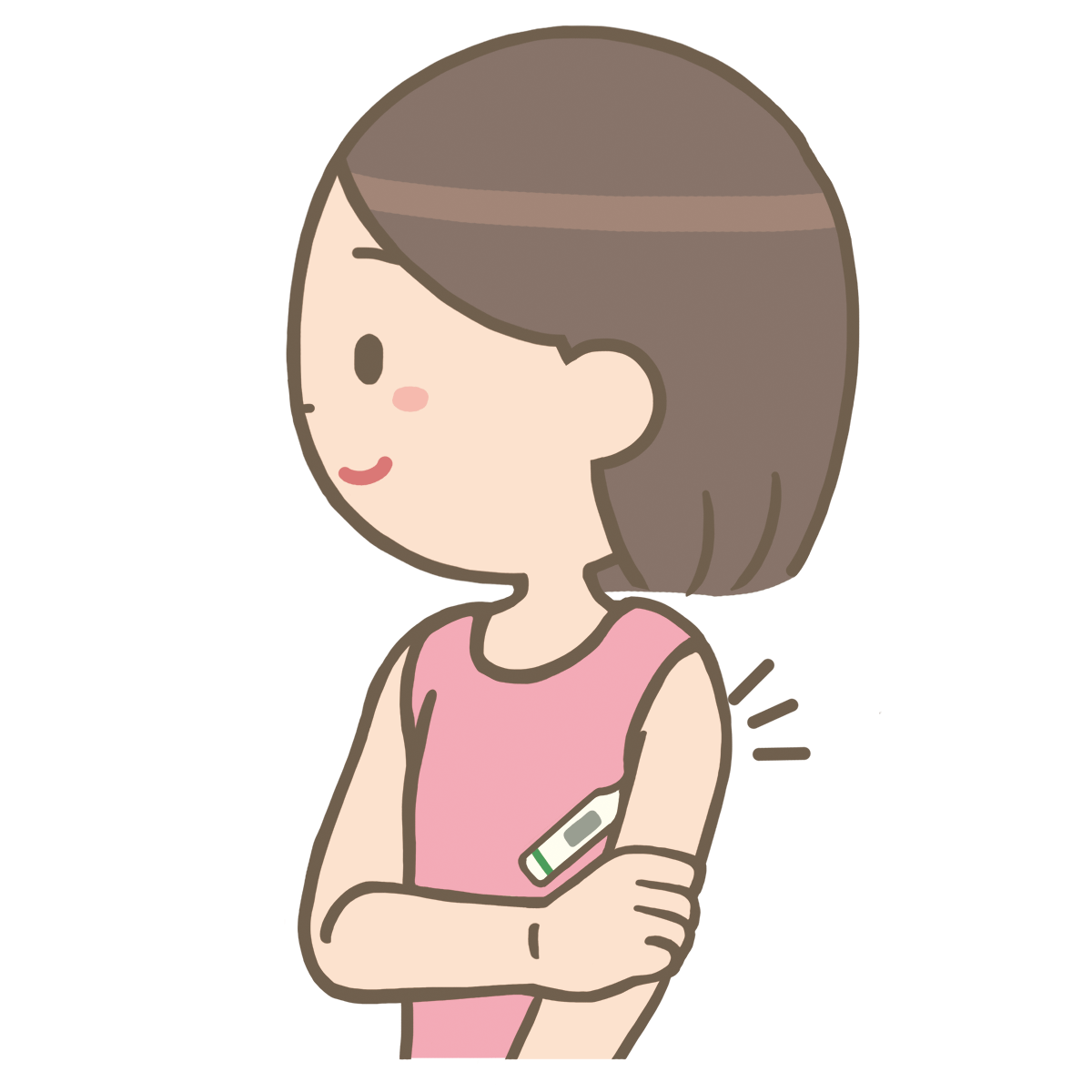 その他の症状があれば空欄に記載してください。PCR検査を受けた場合は、保健管理センターに報告してください。（0968-75-1806）　　　　　　　　　　九州看護福祉大学保健管理センター健康セルフチェックシート（2/3）その他の症状があれば空欄に記載してください。PCR検査を受けた場合は、保健管理センターに報告してください。（0968-75-1806）　　　　　　　　　　九州看護福祉大学保健管理センター健康セルフチェックシート（3/3）その他の症状があれば空欄に記載してください。PCR検査を受けた場合は、保健管理センターに報告してください。（0968-75-1806）　　　　　　　　　　九州看護福祉大学保健管理センター学　科学籍番号氏 名日   付日   付　　／　　／　　／　　／　　／　　／　　／　　／　　／　　／朝時 　間　　：　 　　：　 　　：　 　　：　 　　：　 　　：　 　　：　 　　：　 　　：　 　　：　 朝　体 　温（℃）　　℃　　℃　　℃　　℃　　℃　　℃　　℃　　℃　　℃　　℃夜　時 　間　　：　 　　：　 　　：　 　　：　 　　：　 　　：　 　　：　 　　：　 　　：　 　　：　 夜体 　温（℃）　　℃　　℃　　℃　　℃　　℃　　℃　　℃　　℃　　℃　　℃自覚症状咳有 ・ 無有 ・ 無有 ・ 無有 ・ 無有 ・ 無有 ・ 無有 ・ 無有 ・ 無有 ・ 無有 ・ 無自覚症状喉の痛み有 ・ 無有 ・ 無有 ・ 無有 ・ 無有 ・ 無有 ・ 無有 ・ 無有 ・ 無有 ・ 無有 ・ 無自覚症状鼻水有 ・ 無有 ・ 無有 ・ 無有 ・ 無有 ・ 無有 ・ 無有 ・ 無有 ・ 無有 ・ 無有 ・ 無自覚症状倦怠感（だるい）有 ・ 無有 ・ 無有 ・ 無有 ・ 無有 ・ 無有 ・ 無有 ・ 無有 ・ 無有 ・ 無有 ・ 無自覚症状息苦しさ有 ・ 無有 ・ 無有 ・ 無有 ・ 無有 ・ 無有 ・ 無有 ・ 無有 ・ 無有 ・ 無有 ・ 無自覚症状味覚異常有 ・ 無有 ・ 無有 ・ 無有 ・ 無有 ・ 無有 ・ 無有 ・ 無有 ・ 無有 ・ 無有 ・ 無自覚症状嗅覚異常有 ・ 無有 ・ 無有 ・ 無有 ・ 無有 ・ 無有 ・ 無有 ・ 無有 ・ 無有 ・ 無有 ・ 無自覚症状その他（）外出の有無場　所有・無有・無有・無有・無有・無有・無有・無有・無有・無有・無病院受診の有無病院名有・無有・無有・無有・無有・無有・無有・無有・無有・無有・無学　科学籍番号氏 名日   付日   付　　／　　／　　／　　／　　／　　／　　／　　／　　／　　／朝時 　間　　：　 　　：　 　　：　 　　：　 　　：　 　　：　 　　：　 　　：　 　　：　 　　：　 朝　体 　温（℃）　　℃　　℃　　℃　　℃　　℃　　℃　　℃　　℃　　℃　　℃夜　時 　間　　：　 　　：　 　　：　 　　：　 　　：　 　　：　 　　：　 　　：　 　　：　 　　：　 夜体 　温（℃）　　℃　　℃　　℃　　℃　　℃　　℃　　℃　　℃　　℃　　℃自覚症状咳有 ・ 無有 ・ 無有 ・ 無有 ・ 無有 ・ 無有 ・ 無有 ・ 無有 ・ 無有 ・ 無有 ・ 無自覚症状喉の痛み有 ・ 無有 ・ 無有 ・ 無有 ・ 無有 ・ 無有 ・ 無有 ・ 無有 ・ 無有 ・ 無有 ・ 無自覚症状鼻水有 ・ 無有 ・ 無有 ・ 無有 ・ 無有 ・ 無有 ・ 無有 ・ 無有 ・ 無有 ・ 無有 ・ 無自覚症状倦怠感（だるい）有 ・ 無有 ・ 無有 ・ 無有 ・ 無有 ・ 無有 ・ 無有 ・ 無有 ・ 無有 ・ 無有 ・ 無自覚症状息苦しさ有 ・ 無有 ・ 無有 ・ 無有 ・ 無有 ・ 無有 ・ 無有 ・ 無有 ・ 無有 ・ 無有 ・ 無自覚症状味覚異常有 ・ 無有 ・ 無有 ・ 無有 ・ 無有 ・ 無有 ・ 無有 ・ 無有 ・ 無有 ・ 無有 ・ 無自覚症状嗅覚異常有 ・ 無有 ・ 無有 ・ 無有 ・ 無有 ・ 無有 ・ 無有 ・ 無有 ・ 無有 ・ 無有 ・ 無自覚症状その他（）外出の有無場　所有・無有・無有・無有・無有・無有・無有・無有・無有・無有・無病院受診の有無病院名有・無有・無有・無有・無有・無有・無有・無有・無有・無有・無学　科学籍番号氏 名日   付日   付　　／　　／　　／　　／　　／　　／　　／　　／　　／　　／朝時 　間　　：　 　　：　 　　：　 　　：　 　　：　 　　：　 　　：　 　　：　 　　：　 　　：　 朝　体 　温（℃）　　℃　　℃　　℃　　℃　　℃　　℃　　℃　　℃　　℃　　℃夜　時 　間　　：　 　　：　 　　：　 　　：　 　　：　 　　：　 　　：　 　　：　 　　：　 　　：　 夜体 　温（℃）　　℃　　℃　　℃　　℃　　℃　　℃　　℃　　℃　　℃　　℃自覚症状咳有 ・ 無有 ・ 無有 ・ 無有 ・ 無有 ・ 無有 ・ 無有 ・ 無有 ・ 無有 ・ 無有 ・ 無自覚症状喉の痛み有 ・ 無有 ・ 無有 ・ 無有 ・ 無有 ・ 無有 ・ 無有 ・ 無有 ・ 無有 ・ 無有 ・ 無自覚症状鼻水有 ・ 無有 ・ 無有 ・ 無有 ・ 無有 ・ 無有 ・ 無有 ・ 無有 ・ 無有 ・ 無有 ・ 無自覚症状倦怠感（だるい）有 ・ 無有 ・ 無有 ・ 無有 ・ 無有 ・ 無有 ・ 無有 ・ 無有 ・ 無有 ・ 無有 ・ 無自覚症状息苦しさ有 ・ 無有 ・ 無有 ・ 無有 ・ 無有 ・ 無有 ・ 無有 ・ 無有 ・ 無有 ・ 無有 ・ 無自覚症状味覚異常有 ・ 無有 ・ 無有 ・ 無有 ・ 無有 ・ 無有 ・ 無有 ・ 無有 ・ 無有 ・ 無有 ・ 無自覚症状嗅覚異常有 ・ 無有 ・ 無有 ・ 無有 ・ 無有 ・ 無有 ・ 無有 ・ 無有 ・ 無有 ・ 無有 ・ 無自覚症状その他（）外出の有無場　所有・無有・無有・無有・無有・無有・無有・無有・無有・無有・無病院受診の有無病院名有・無有・無有・無有・無有・無有・無有・無有・無有・無有・無